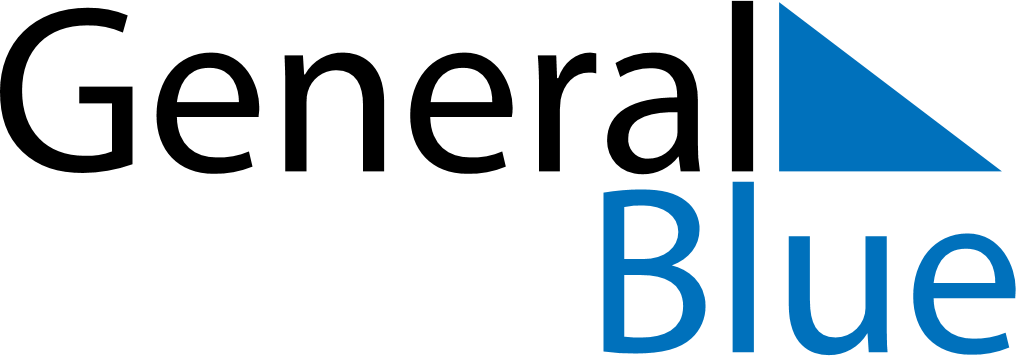 August 2024August 2024August 2024August 2024August 2024August 2024Didi Lilo, GeorgiaDidi Lilo, GeorgiaDidi Lilo, GeorgiaDidi Lilo, GeorgiaDidi Lilo, GeorgiaDidi Lilo, GeorgiaSunday Monday Tuesday Wednesday Thursday Friday Saturday 1 2 3 Sunrise: 5:54 AM Sunset: 8:18 PM Daylight: 14 hours and 24 minutes. Sunrise: 5:55 AM Sunset: 8:17 PM Daylight: 14 hours and 22 minutes. Sunrise: 5:56 AM Sunset: 8:16 PM Daylight: 14 hours and 19 minutes. 4 5 6 7 8 9 10 Sunrise: 5:57 AM Sunset: 8:15 PM Daylight: 14 hours and 17 minutes. Sunrise: 5:58 AM Sunset: 8:13 PM Daylight: 14 hours and 15 minutes. Sunrise: 5:59 AM Sunset: 8:12 PM Daylight: 14 hours and 13 minutes. Sunrise: 6:00 AM Sunset: 8:11 PM Daylight: 14 hours and 10 minutes. Sunrise: 6:01 AM Sunset: 8:10 PM Daylight: 14 hours and 8 minutes. Sunrise: 6:02 AM Sunset: 8:08 PM Daylight: 14 hours and 6 minutes. Sunrise: 6:03 AM Sunset: 8:07 PM Daylight: 14 hours and 3 minutes. 11 12 13 14 15 16 17 Sunrise: 6:04 AM Sunset: 8:06 PM Daylight: 14 hours and 1 minute. Sunrise: 6:05 AM Sunset: 8:04 PM Daylight: 13 hours and 59 minutes. Sunrise: 6:06 AM Sunset: 8:03 PM Daylight: 13 hours and 56 minutes. Sunrise: 6:07 AM Sunset: 8:02 PM Daylight: 13 hours and 54 minutes. Sunrise: 6:08 AM Sunset: 8:00 PM Daylight: 13 hours and 51 minutes. Sunrise: 6:09 AM Sunset: 7:59 PM Daylight: 13 hours and 49 minutes. Sunrise: 6:10 AM Sunset: 7:57 PM Daylight: 13 hours and 46 minutes. 18 19 20 21 22 23 24 Sunrise: 6:11 AM Sunset: 7:56 PM Daylight: 13 hours and 44 minutes. Sunrise: 6:12 AM Sunset: 7:54 PM Daylight: 13 hours and 41 minutes. Sunrise: 6:13 AM Sunset: 7:53 PM Daylight: 13 hours and 39 minutes. Sunrise: 6:14 AM Sunset: 7:51 PM Daylight: 13 hours and 36 minutes. Sunrise: 6:15 AM Sunset: 7:50 PM Daylight: 13 hours and 34 minutes. Sunrise: 6:16 AM Sunset: 7:48 PM Daylight: 13 hours and 31 minutes. Sunrise: 6:17 AM Sunset: 7:47 PM Daylight: 13 hours and 29 minutes. 25 26 27 28 29 30 31 Sunrise: 6:18 AM Sunset: 7:45 PM Daylight: 13 hours and 26 minutes. Sunrise: 6:20 AM Sunset: 7:43 PM Daylight: 13 hours and 23 minutes. Sunrise: 6:21 AM Sunset: 7:42 PM Daylight: 13 hours and 21 minutes. Sunrise: 6:22 AM Sunset: 7:40 PM Daylight: 13 hours and 18 minutes. Sunrise: 6:23 AM Sunset: 7:39 PM Daylight: 13 hours and 16 minutes. Sunrise: 6:24 AM Sunset: 7:37 PM Daylight: 13 hours and 13 minutes. Sunrise: 6:25 AM Sunset: 7:35 PM Daylight: 13 hours and 10 minutes. 